     Student Bi-weekly Time Record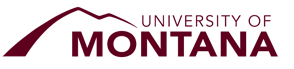 I certify that the hours recorded on this card are the true and accurate record of all time worked during the pay period.Student Signature_________________________ Supervisor Signature_________________________Date____________WARNING! Any Person who knowingly makes a false statement or misrepresentation on this form shall be subject to a fine of not more than $10,000 or imprisonment for not more than 5 years, or both, under provision of the United States Criminal Code.  Student Bi-weekly Time Record     I certify that the hours recorded on this card are the true and accurate record of all time worked during the pay period.Student Signature_________________________ Supervisor Signature_________________________Date____________WARNING! Any Person who knowingly makes a false statement or misrepresentation on this form shall be subject to a fine of not more than $10,000 or imprisonment for not more than 5 years, or both, under provision of the United States Criminal Code.Revised 12/05/19Employee Name (Last, First, M.I.)Student ID Number (790#)Pay Type:     R = Regular Hrs.               O = Overtime Hrs.                      D = Differential HourAward Type:    N = Non-Work Study                       W = Work StudyDepartment/AgencyIndex NumberACTVTotal Hrs.Pay TypeRateAward TypeSatSunMonTueWedThu FriSatSunMonTueWedThu FriTotal HoursDatesHours WorkedEmployee Name (Last, First, M.I.)Student ID Number (790#)Pay Type:     R = Regular Hrs.                O = Overtime Hrs.                       D = Differential HourAward Type:    N = Non-Work Study                         W = Work StudyDepartment/AgencyIndex NumberACTVTotal Hrs.Pay TypeRateAward TypeSatSunMonTueWedThu FriSatSunMonTueWedThu FriTotal HoursDatesHours Worked